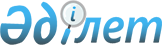 О признании утратившим силу постановление акимата Кокпектинского района от 5 марта 2015 года № 107 "Об установлении ветеринарного режима с введением ограничительных мероприятий на участке первого отделения Кокпектинского сельского округа Кокпектинского района"Постановление акимата Кокпектинского района Восточно-Казахстанской области от 4 августа 2015 года № 187
      Примечание РЦПИ.

      В тексте документа сохранена пунктуация и орфография оригинала.
      На основании подпункта 4) пункта 2 статьи 40 Закона Республики Казахстан от 24 марта 1998 года "О нормативных правовых актах", акимат Кокпектинского района ПОСТАНОВЛЯЕТ:
      1. Признать утратившим силу постановление акимата Кокпектинского района от 5 марта 2015 года № 107 "Об установлении ветеринарного режима с введением ограничительных мероприятий на участке первого отделения Кокпектинского сельского округа Кокпектинского района" (зарегестрировано в реестре государственной регистрации нормативно-правовых актов за № 3980 от 1 июня 2015 года, опубликовано в районной газете "Жұлдыз"-"Новая жизнь" от 19 апреля 2015 года № 30-31).
      2. Настоящее постановление вводится в действие со дня первого официального опубликования.
					© 2012. РГП на ПХВ «Институт законодательства и правовой информации Республики Казахстан» Министерства юстиции Республики Казахстан
				
      Исполняющая обязанности 

      акима района 

А. Акимова
